LAVEEN 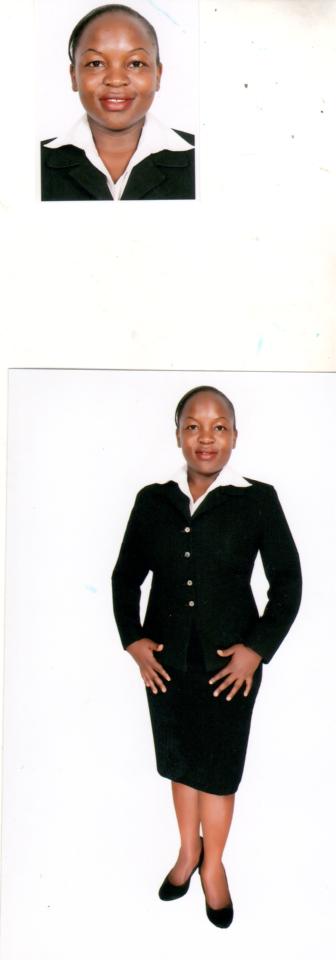 LAVEEN.349316@2freemail.com                RECEPTIONIST / CUSTOMERCARECAREER OBJECTIVESObtain a position as customer service representative, where my customer relations experience can be fully utilized to improve customer satisfaction and promote the company’s brand name.PERSONAL SPECIFICATIONHighly skilled in greeting, registering and assigning rooms to guestsProblem analysis/problem solving/organizational skillsCustomer managementInterpersonal skillsExcellent written and verbal skills.Self driven team player and able to work under minimum supervision.     EDUCATIONAL BACKGROUND Jan2014-Dec 2016       :      St Patricks Teachers College                                            Diploma in Early childhood Development  Jan 2009-Dec 2010	     :      St. Patricks Teachers College 				Certificate in Early Childhood Development Jan – April 2007    	     :	Unity Computer Center				Certificate in Information Technology 2003-2006		     :	Golbei Girls High School 				Kenya Certificate of Secondary Education1992-2002		     :	Seretunin Primary School				Kenya Certificate of Primary EducationWORKING EXPERIENCE2015 -2016	:	The Red pot HotelPosition 	:	Guest Services /Customer Care Duties and Responsibilities           Meet and Greet the guest at the receptionTo provide warm and professional service to our guests not only while checking in but also during their stay with us.To anticipate, understand and deliver customer expectations and requests in a timely, professional and articulate manner whilst maintaining the standards of the hotel. Process accounts from check-in to check-out, ensuring accurate postings of all incidental charges using computerized Front Office systems such as: (Opera).Verifying and Scanning document for security purposes i.e. Passport ID Visa as per The U.A.E government standards.Comply with the hotel and department general policies, procedures, and standards.Responsible for all promotional and special events ticket sales, reservation.Liaise and follow up with all departments concerned to ensure customer satisfaction.To have an in depth knowledge of hotel facilities & city information.To be aware of functions, promotions and events taking place in the hotel.Provide an all-inclusive service to all hotel guests and handle their queries to the best of my ability without referring calls to other departmentsUndertake administrative responsibilities such as  typing, emailing and general office procedures as required within the guest service centerMaking various reservations for the guest.  Acting as a Team Leader whenever is required by Guest Service Centre Management2011 – 2014	:	Zenith Interiors Limited Position  	:	ReceptionistDuties and Responsibilities           Welcoming and receiving guests.Answering visitor inquiries about the company.Answering incoming calls, and arranging appointments for guests to meet with company staff.Monitoring who is coming and going through the doors of the company.Perform multiple tasks quickly and efficiently.Give general information to clients.Filing and documenting records.2009 – 2010	:	Rainbow Hotel             Position	:	WaitressDuties and Responsibilities           Welcoming and greeting customers when they enter the hotel.Present the menu card to the customers for taking down orders.Ensure that all table accessories are in place such as napkin holders, salt and pepper containers, and other essentialsCheck if the guests need some more food items.Remove all the used utensils and plates from the table and clean it. Confirm if there is no other order to place and then present the total bill. AREAS OF INTEREST / HOBBIEScookingSocializingParticipating and sharing ideas.Doing voluntary work.Reading educational journals.Travelling. REFEREESAvailable upon Request